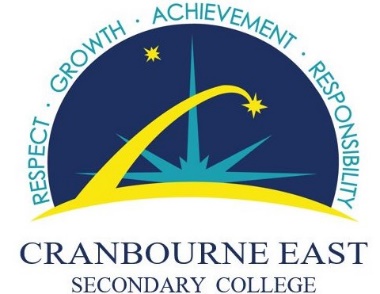 August 2019Dear Parent/Guardian,Year 12 Practice Exams – September HolidaysCranbourne East Secondary College is conducting Year 12 practice exams during the September school holidays. The exams will commence on Friday 21st September 2018 and will conclude on Thursday 27th September 2018. Please note the English, EAL and Methods exams are scheduled for the last day of term, students will be dismissed at the conclusion of their relevant exam/s.  Please refer to the attached timetable for further information. The advantages of undertaking practice exams include: ensuring students utilise their September holidays for revision providing opportunities for our students to maximise their success/results maximising class revision time in Term 4 where teachers can address areas of concern in student performance and exam technique providing opportunities for students to practice exam techniques. It is expected that all students are well prepared for their exam, arrive on time, with the correct equipment, and are in full school uniform. The holiday exams will be conducted under VCAA and Cranbourne East Secondary College examination guidelines and supervised by the school’s chief supervisor. In addition, it is our expectation that Year 12 students devote the third term holiday period to revision and study in preparation for their final VCAA examinations. I hope this initiative of practice examinations and the provision of teacher feedback will significantly enhance your child’s performance in the exams, allowing them to achieve their best. Yours sincerelyPenni RoeAssistant Principal – Years 10 to 12September Holiday Exam TimetableSession 1: 9am startSession 2: 1.15pm startFriday 21st  September (last day of term)English (3hr 15 min)EAL (3hr 15 min)Finish time: 12:15 pmMethods Exam 1 (1hr 15 mins)Finish time: 2:30 pmSession 1: 9am startSession 2: 1.15pm startMonday 24th SeptemberPhysics (2hr 45 min)Legal Studies (2hr 15 min)Product Design (1 hr 45 min)Studio Arts (1 hr 45 min)Finish times:10:45 am11:15 am11:45 amBiology (2hrs 45min)Food Studies (1 hr 45min)Finish times:3:00 pm4:00 pmTuesday 25th SeptemberHealth & Human (2hr 15 min)Maths Methods – Exam 2(2hr 15 min)Finish time:11:15 amFurther – Exam 1 (1hr 45 min)Finish time:3:00 pmWednesday 26th SeptemberPhysical Education (2hr 15 min)Drama (1hr 45 min)Finish times:10:45 am11:15 amChemistry (2hr 45 min)Business Management (2hr 15 min)Systems Engineering (1hr 45 min)Finish times:3:00 pm3:30 pm4:00 pmThursday 27th SeptemberAccounting (2hr 15 min)Psychology 2hr 15min)Finish times:11:15 amFurther Maths – Exam 2 (1hr 45 min)Finish times:2:30 pm